Муниципальное дошкольное образовательное учреждение Детский сад «Солнышко» р.п. ПачелмаКонспект Открытого просмотра НОД по речевому развитию  с использование инновационных технологий в первой младшей группе, чтение сказки «Репка»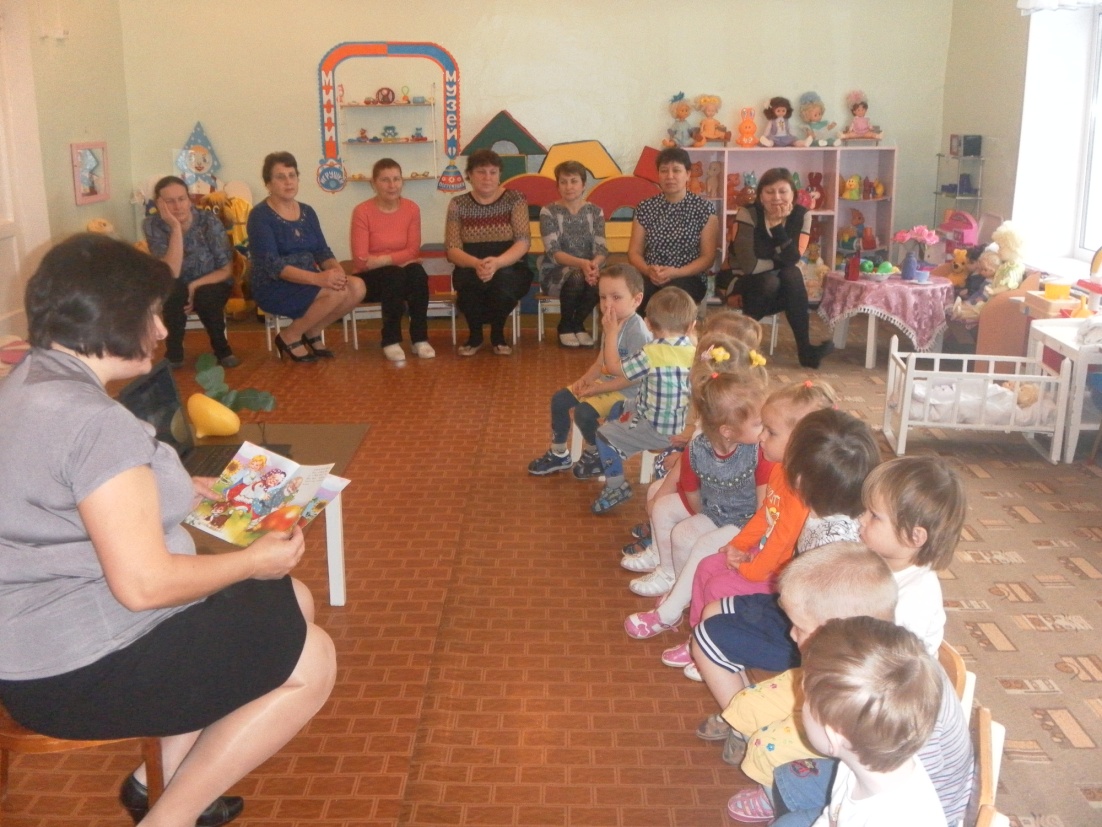                                                                                      Подготовила                                                                                                     воспитатель:                                                                                                     Хохлова  Н. В.                                                  Пачелма , 2017 г.                                                                                                                                                            Цель: Знакомство с русской народной сказкой « Репка»                                                                            Задачи:                                                                                                                   Обучающая.                                                                                                         1.Учить детей внимательно слушать прочтение сказки.Развивающая.2.Расширять словарный запас, обогащать речь ребенка запомнившимися словами.Воспитывающая.3.Воспитывать любовь к устному народному творчеству.Оборудование: Магнитофон, игрушечная репка, ноутбук.Ход занятия:Содержание организованной деятельности детейI.Вводная часть.                                                                                                      (Воспитатель обращает внимание детей на то, что в природе наступила осень.)Воспитатель: Люди собрали весь урожай на огороде. Вот и мы в нашем детском саду собрали свой урожай.”Круглый бок, желтый бок,
Сидит на грядки колобок.
Врос в землю крепко.
Что же это?” – Репка!(Показывает детям  игрушечную репку)Воспитатель: Ребята, посмотрите, какая репка выросла у нас на участке. (Рассматриваем репку) II.Основная часть.                                                                                                    Воспитатель:  Ребята, а хотите я вам прочитаю сказку про Репку? Давайте сядем по удобнее, слушайте. (сказка сопровождается показом иллюстраций на компьютере)              1.Сказка «РЕПКА»Посадил дед репку.Выросла репка большая-пребольшая.Стал дед репку из земли тянуть. Тянет,  потянет - вытянуть не может. Позвал дед бабку. Бабка за дедку, дедка за репку - тянут,  потянут  вытянуть не могут. Позвала бабка внучку. Внучка за бабку, бабка за дедку, дедка за репку - тянут потянут вытянуть не могут. Позвала внучка жучку. Жучка за  внучку, внучка за бабку, бабка за  дедку, дедка за репку - тянут потянут вытянуть не могут. Позвала жучка кошку. Кошка за жучку, жучка за кошку, кошка за внучку, внучка за бабку, бабка за дедку,  дедка за репку - тянут,  потянут вытянуть не могут. Позвала кошка мышку. Мышка за кошку, кошка за жучку, жучка за внучку, внучка за бабку, бабка за дедку, дедка за репку - тянут, потянут,  вытянули репку.- Давайте, отдохнем. Встаем все в круг и повторяем за мной.  2.Физминутка: Друг за другом мы идем (шаг с высоким подниманием колен)
 Скоро репку мы найдем 
 Мы шагаем дружно  Остановиться нужно (останавливаемся)В огороде дедка репку посадил (присели)И водой из лейки репку он полил (качают головой)Расти, расти, репка и сладка и крепка (тянемся вверх на носочках)Выросла репка  и сладка и крепка (ручки на пояс и покружились)Большая, пребольшая (тянемся вверх на носочках)Воспитатель:  Молодцы ребята! Присаживайтесь.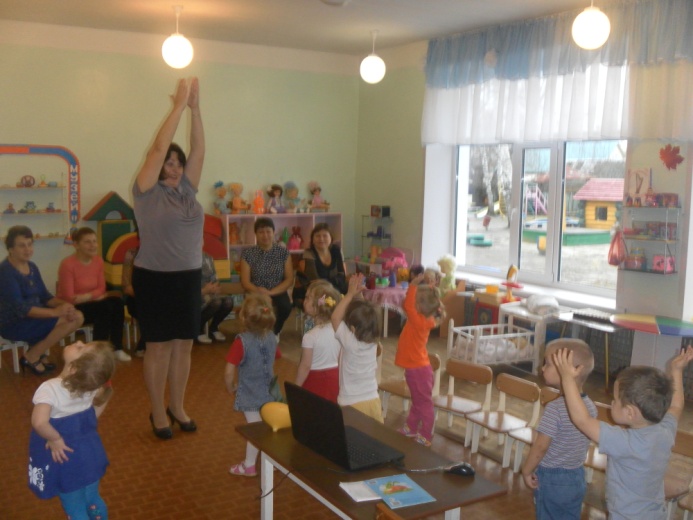 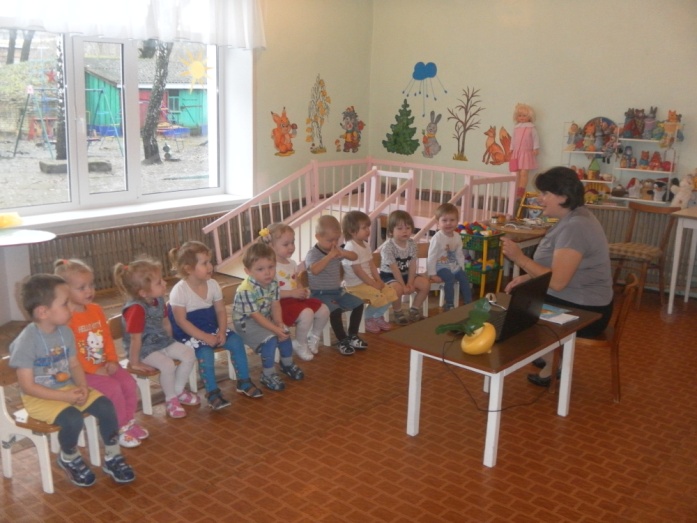  3.Беседа по сказке. Воспитатель: Дети давайте с вами вспомним сказку «Репка»                                                                                     - Что посадил дед?- Какая выросла репка?- Ребята, скажите, а кто посадил репку репку?- Кто ему помогал?         Они трудились все вместе. Любое дело нужно делать вместе и дружно. 4.Дыхательная гимнастика .                                                                           (Детям предлагается изобразить как они тянут репку) - Тянем, потянем (вдох, выдох)- Вытянуть не можем (отдыхают)- Тянем, потянем (вдох, выдох)- Вытянули репку (отдыхают, руки на поясе)Сюрпризный момент:                                                                              (воспитатель достает большую репку из папье -маше, а в ней угощения)Воспитатель: Молодцы ребята! Вытянули свою репку (угощаю детей) III. Заключительная часть.    Воспитатель: А сейчас я предлагаю вам присесть на стульчики и посмотреть мультфильм по сказке «Репка»                                                                  - Ребята вам понравилась сказка?Я прошу вас, чтобы вы рассказали эту сказку своим мамам и папам, бабушкам, дедушкам. А чтобы вы не забыли эту сказку, я дарю вам книжечку «Репка».